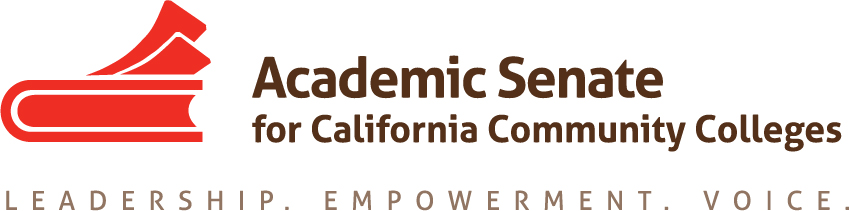 Career Technical Education Leadership CommitteeNovember 18, 20202:30-4:00pmCONFERENCE CALL INFORMATIONJoin Zoom Meetinghttps://fhda-edu.zoom.us/j/93760890613?pwd=VDlQcTB1YUFZRDhsR2pIdUVGZXAwQT09Meeting ID: 937 6089 0613Passcode: 777161One tap mobile+16699006833,,93760890613# US (San Jose)+14086380968,,93760890613# US (San Jose)Dial by your location+1 669 900 6833 US (San Jose)+1 408 638 0968 US (San Jose)+1 346 248 7799 US (Houston)+1 253 215 8782 US (Tacoma)+1 646 876 9923 US (New York)+1 301 715 8592 US (Germantown)+1 312 626 6799 US (Chicago)Meeting ID: 937 6089 0613Basecamp https://3.basecamp.com/4841767/buckets/18610977/vaults/2988384793 AGENDAWelcome Call to Order, Roll Call and Adoption of the AgendaCheck-in and group photo(All)Consent AgendaApproval of the October 14, 2020 meeting minutes (Attachment 1)Committee Priorities recommendations ReportsA. Student Senate CCC new repB. Academic Senate CCC November 4th meeting highlights (Mayra/Julie)	1. Approval of the CTELC revised charge	2. Guided Pathways Work with ASCCC StructuresC. Fall 2020 Plenary Highlights (Mayra/Julie)	1. Resolutionsa. CTE faculty diversification- F203.02 Recommendation to update Title 5 language for Minimum QualificationsRostrum articles (due to Mayra Jan 2)Topic/s and writersFocus Areas Teams Report (Leads and members)Committee prioritiesReview the priorities and determine next steps (Attachment 2)Communication and Support to CTE LiaisonsCoffee Hour Calendar/Facilitators/Topics (Lynn)November 18 4-5 CTE SurveyFebruary 9 11-12 Perkins FundingMarch 18 11-12 Credit for Prior LearningApril 6 2-3 Minimum QualificationsMay 6 1-2 Preparing for the next academic yearOctober Memo (Attachment 3)Professional Development and Learning20-21 Program Working document (Attachment 4)Career NonCredit Education Institute (April 30-May 2, 2021) Report on the 11/13 Chairs Planning meetingCareer NonCredit Education Institute (CNEI) Tentative Program Reminder- Joint meeting with NonCredit Committee on 11/19, 10am-12noonDiscuss and agree on a themeDiscuss and finalize the program outlineSchedule of joint meetings  Update Canvas module: Focus on Career/Technical EducationNew potential item: CTELC role in informing the review of law enforcement officers and first responder training and curriculum (CO June 2020 Call for Action, item #1) Next meeting (Mayra)December 7, 2020 9-10:30am Next meeting topics (All)Spring Plenary Resolutions topicsJan- May 2021 calendar of meetingsUpcoming events A.Part-Time Institute Affirming Our Voice Jan 24-25, 2021  AnnouncementsEventsApplication for Statewide Service – http://asccc.org/content/application-statewide-serviceOther (from members)Adjournment Status of Previous Action ItemsIn Progress (include details about pending items such as resolutions, papers, Rostrums, etc.)CTE Liaison coffee hour schedulePD Program for 20-21Committee priorities updateCompleted (include a list of those items that have been completed as a way to build the end of year report). Committee charge reviewFall 2020 Plenary breakout assignments20-21 Action Plan components review and formation of focus area teams (3) CNEI Marketing blurb Fall Rostrum article Credit for Prior Learning as an Equity Lever Co-Authors: Jackie Martin, Chantee Guiney, Jodi Lewis & Mayra CruzBasecamp set upFall 2020 calendar of meetingsCCCAOE Conference Sept 30-Oct 2, 2020 (Shaw)Focus area team plansFocus area team lead roleCareer Technical Education Leadership Committee (CTELC) approved 11/4/20The CTE Leadership Committee provides recommendations on career and technical education and workforce development issues and challenges in the California community colleges. The committee works collaboratively with the ASCCC Executive Committee to assist community college districts, CTE departments, and CTE faculty to ensure that career technical education and workforce development provide responsive curriculum aligned to current and emergent industry trends, and to focus on diversity, equity, and inclusion in all aspects of career education. The committee is also focused on diversity by expanding the participation of diverse CTE faculty in leadership roles at the local, regional, and statewide levels through its ongoing professional development efforts.